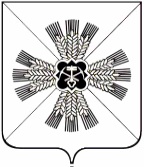 Кемеровская областьПромышленновский муниципальный районАдминистрацияТарасовского сельского поселенияПОСТАНОВЛЕНИЕ10 апреля 2018г. № 17с. ТарасовоОб утверждении отчета о численности муниципальных служащих Тарасовского сельского поселения и фактических затратах на их денежное содержание за 1 квартал 2019 года           В соответствии с Федеральным законом от 06.10.2003г. № 131-ФЗ «Об общих принципах организации местного самоуправления в Российской Федерации», Уставом Тарасовского сельского поселения: ПОСТАНОВЛЯЮ:Утвердить отчет о численности муниципальных служащих Тарасовского сельского поселения и фактических затратах на их денежное содержание за 1  квартал 2019 год  согласно приложению.Настоящее постановление подлежит обнародованию на информационном стенде Тарасовского сельского поселения и размещению на сайте администрации Промышленновского муниципального района в  сети «Интернет».Контроль за исполнением настоящего постановления возложить на главного специалиста поселения С.В.Уфимцеву.Отчет  о численности муниципальных служащихТарасовского сельского поселенияи фактических затратах на их денежное содержание за  1  квартал 2019 года.ГлаваТарасовского сельского поселенияВ.Г. ЛангПриложение                                                                                к постановлению администрации Тарасовского сельского поселенияот 10.04.2019г.№17НаименованиеЧисленность, человекФактические затраты, тыс. руб.Муниципальные служащие4290,6